     中国时尚大奖•方圣•2019中国时装技术奖评选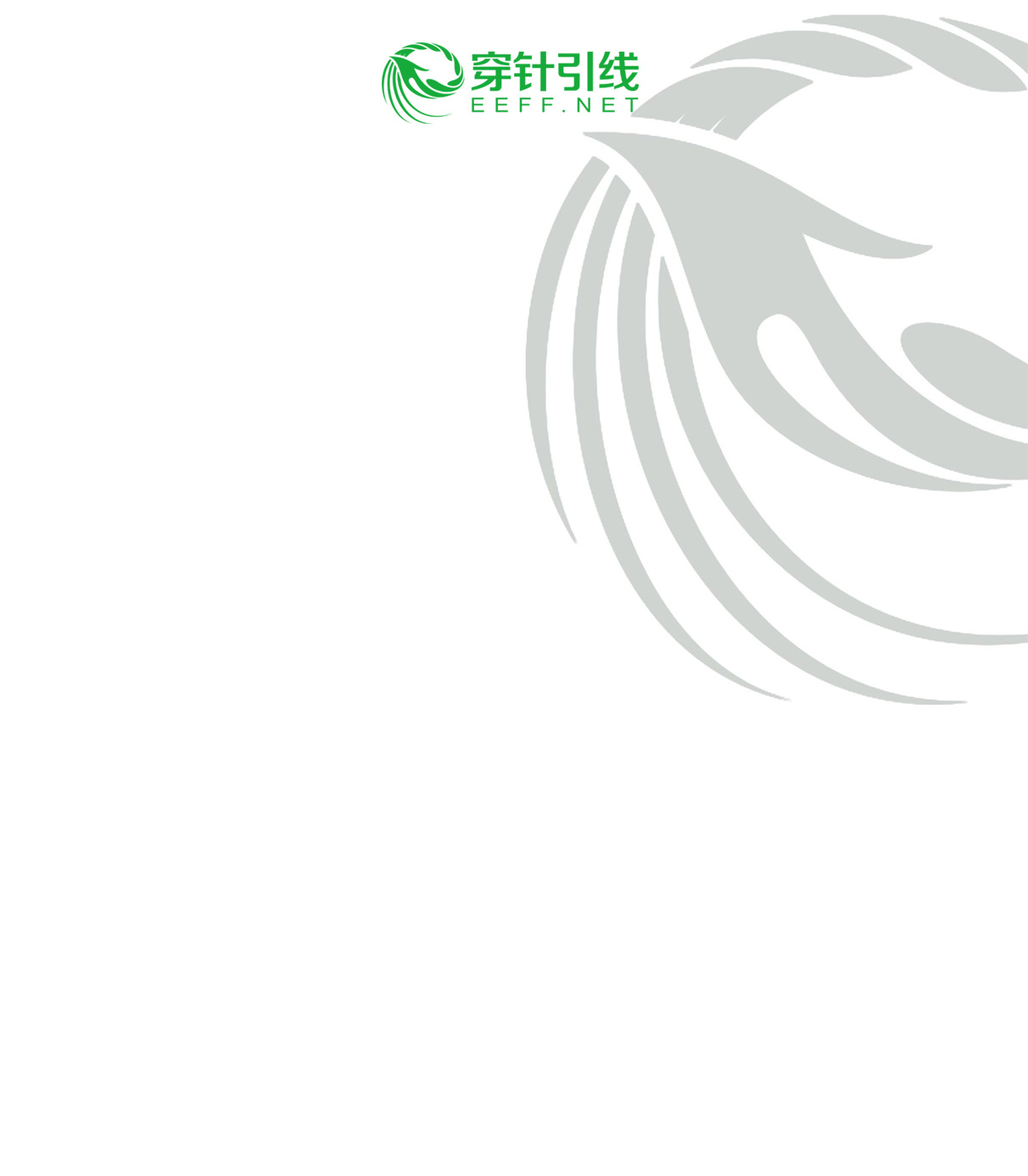     申报人信息表组委会地址：北京朝阳区酒仙桥路2号北京时尚设计广场B座东配楼二层   联系电话：010-84562288-506/508、010-84569822  联系邮箱：jswyh@fashion.org.cn★请在表格中插入个人作品照片、在右侧填写成品尺寸等。★请在表格中插入个人作品照片、在右侧填写设计及工艺说明等。★请在表格中插入个人作品照片、在右侧填写成品尺寸等。★请在表格中插入个人作品照片、在右侧填写设计及工艺说明等。★请在表格中插入个人作品照片、在右侧填写成品尺寸等。★请在表格中插入个人作品照片、在右侧填写设计及工艺说明等。组委会地址：北京朝阳区酒仙桥路2号北京时尚设计广场B座东配楼二层   联系电话：010-84562288-506/508、010-84569822  联系邮箱：jswyh@fashion.org.cn姓  名性 别年 龄身份证号照片毕业院校学 历专 业手机号照片工作单位岗位/职务从业年数微信号照片单位地址企业类型个人年收入邮箱/QQ照片个人通讯地址所在岗位工作描述主要工作简历及专业成绩个人作品——款式1（整体展示）部位尺寸(成品)个人作品——款式1（整体展示）领围    cm个人作品——款式1（整体展示）胸围    cm个人作品——款式1（整体展示）腰围    cm个人作品——款式1（整体展示）臀围    cm个人作品——款式1（整体展示）衣长    cm个人作品——款式1（整体展示）袖长    cm个人作品——款式1（整体展示）前腰节    cm个人作品——款式1（整体展示）后腰节    cm个人作品——款式1（整体展示）肩宽    cm个人作品——款式1（整体展示）胸宽    cm个人作品——款式1（整体展示）背宽    cm个人作品——款式1（整体展示）胸高点    cm个人作品——款式1（整体展示）胸距    cm个人作品——款式1（整体展示）个人作品——款式1（整体展示）个人作品——款式1（整体展示）个人作品——款式1（整体展示）个人作品——款式1（整体展示）个人作品——款式1（整体展示）个人作品——款式1（整体展示）正面                              背面                            侧面个人作品——款式1（局部展示）设计及工艺说明：领子                             袖子                              其它细节设计及工艺说明：个人作品——款式2（整体展示）部位尺寸(成品)个人作品——款式2（整体展示）领围    cm个人作品——款式2（整体展示）胸围    cm个人作品——款式2（整体展示）腰围    cm个人作品——款式2（整体展示）臀围    cm个人作品——款式2（整体展示）衣长    cm个人作品——款式2（整体展示）袖长    cm个人作品——款式2（整体展示）前腰节    cm个人作品——款式2（整体展示）后腰节    cm个人作品——款式2（整体展示）肩宽    cm个人作品——款式2（整体展示）胸宽    cm个人作品——款式2（整体展示）背宽    cm个人作品——款式2（整体展示）胸高点    cm个人作品——款式2（整体展示）胸距    cm个人作品——款式2（整体展示）个人作品——款式2（整体展示）个人作品——款式2（整体展示）个人作品——款式2（整体展示）个人作品——款式2（整体展示）个人作品——款式2（整体展示）个人作品——款式2（整体展示）正面                              背面                            侧面个人作品——款式2（局部展示）设计及工艺说明：领子                             袖子                            其它细节设计及工艺说明：个人作品——款式3（整体展示）部位尺寸(成品)个人作品——款式3（整体展示）领围    cm个人作品——款式3（整体展示）胸围    cm个人作品——款式3（整体展示）腰围    cm个人作品——款式3（整体展示）臀围    cm个人作品——款式3（整体展示）衣长    cm个人作品——款式3（整体展示）袖长    cm个人作品——款式3（整体展示）前腰节    cm个人作品——款式3（整体展示）后腰节    cm个人作品——款式3（整体展示）肩宽    cm个人作品——款式3（整体展示）胸宽    cm个人作品——款式3（整体展示）背宽    cm个人作品——款式3（整体展示）胸高点    cm个人作品——款式3（整体展示）胸距    cm个人作品——款式3（整体展示）个人作品——款式3（整体展示）个人作品——款式3（整体展示）个人作品——款式3（整体展示）个人作品——款式3（整体展示）个人作品——款式3（整体展示）个人作品——款式3（整体展示）正面                              背面                            侧面个人作品——款式3（局部展示）设计及工艺说明：领子                             袖子                              相关细节设计及工艺说明：